 Loopbaanankers van ScheinNaam :Loopbaanankers van ScheinDeze vragenlijst stimuleert je na te denken over je eigen competentieterreinen,drijfveren en waarden. Probeer deze vragen zo eerlijk mogelijk te beantwoorden en werk snel.Vermijd extreme waarderingen, behalve als je echt een uitgesproken meninghebt.Gebruik de volgende schaal om aan te geven in hoeverre ieder onderdeelvoor jou opgaat :1		is nooit op mij van toepassing2 & 3		is zo nu en dan op mij van toepassing4 & 5		is vaak op mij van toepassing6		is altijd op mij van toepassing1		is nooit op mij van toepassing2 & 3		is zo nu en dan op mij van toepassing4 & 5		is vaak op mij van toepassing6		is altijd op mij van toepassingIk droom ervan om goed te zijn in wat ik doe en dat er voortdurend om mijn deskundig advies wordt gevraagd.Ik heb de meeste voldoening van mijn werk wanneer ik de inspanningen van anderen heb kunnen verenigen en managen.Ik droom ervan een loopbaan te hebben waarin ik vrij ben een taak op mijn eigen manier en volgens mijn eigen schema uit te voeren.Ik vind zekerheid en stabiliteit belangrijker dan vrijheid en autonomie.Ik ben altijd op zoek naar ideeën waardoor ik mijn eigen bedrijf zou kunnen beginnen.Alleen als ik het gevoel heb een daadwerkelijke bijdrage geleverd te hebben aan het maatschappelijk welzijn, voel ik mij geslaagd in mijn loopbaan.Ik droom van een loopbaan waarin ik problemen kan oplossen of zeer uitdagende situaties het hoofd kan bieden.Ik zou nog eerder weggaan in het bedrijf waar ik werk dan een baan te accepteren die het mij onmogelijk maakt persoonlijke en gezinszaken na te streven.Ik voel mij alleen geslaagd in mijn loopbaan als ik mijn technische of functionele vaardigheden tot een zeer hoog competentieniveau kan ontwikkelen.Ik droom ervan aan het hoofd te staan van een zeer complexe organisatie en beslissingen te nemen die veel mensen beïnvloeden.Ik heb de meeste voldoening van mijn werk wanneer ik volledig vrij ben in het bepalen van mijn eigen taken, schema’s en procedures.Ik zou nog eerder weggaan bij het bedrijf waar ik werk dan een taak te accepteren die mijn zekerheid in de organisatie in gevaar zou brengen.Ik vind het opbouwen van mijn eigen bedrijf belangrijker dan het bereiken van een hoge management positie in de organisatie van een ander.Ik heb de meeste voldoening van mijn werk wanneer ik mijn talenten in dienst van anderen heb kunnen gebruiken.Ik voel mij alleen geslaagd in mijn loopbaan als ik te maken heb met zeer moeilijke uitdagingen en deze het hoofd kan bieden.Ik droom van een loopbaan waarin ik mijn persoonlijke gezins- en arbeidsbehoeften kan verenigen.Ik vind het aantrekkelijker een hogere functionele manager op mijn competentieterrein te worden dan een algemeen manager.Ik voel mij alleen geslaagd in mijn loopbaan als ik algemeen manager in een organisatie word.Ik voel me alleen geslaagd in mijn loopbaan als ik volledige autonomie en vrijheid verwerf.Ik zoek een baan in een organisatie die mij een gevoel van zekerheid en stabiliteit geeft.Ik heb de meeste voldoening van mijn werk wanneer ik iets heb kunnen opbouwen wat volledig het resultaat is van mijn eigen ideeën en inspanningen.Ik vind het belangrijker mijn vaardigheden te gebruiken om de wereld aantrekkelijker te maken om in te wonen en te werken dan om een hoge managementpositie te bereiken.Ik heb de meeste voldoening in mijn werk wanneer ik ogenschijnlijk onoplosbare problemen heb opgelost of ogenschijnlijke onoverkoombare tegenslagen heb overwonnen.Ik voel me alleen geslaagd in mijn leven als ik mijn persoonlijke, gezins- en loopbaaneisen met elkaar in evenwicht kan brengen.Ik zou nog eerder weggaan bij het bedrijf waar ik werk dan een taakroulatie te accepteren, waardoor ik mijn competentieterrein zou moeten verlaten.Ik vind het aantrekkelijker algemeen manager te worden dan een hogere functionele manager op mijn huidige competentieterrein.Een taak op mijn eigen manier doen, vrij van regels en beperkingen, vind ik belangrijker dan zekerheid.Ik heb de meeste voldoening van mijn werk wanneer ik weet dat ik volledige financiële zekerheid heb en zeker ben van mijn baan.Ik voel me alleen geslaagd in mijn loopbaan als het mij gelukt is iets te creëren of op te bouwen wat volledig mijn eigen product of idee is.Ik droom van een loopbaan die daadwerkelijk een bijdrage levert aan de mensheid en de maatschappij.Ik zoek naar kansen op het werk die in sterke mate een uitdaging vormen voor mijn probleemoplossende en/of prestatiegerichte vaardigheden.Ik vind het belangrijker de eisen van mijn persoonlijke en beroepsleven met elkaar in evenwicht te brengen dan een hoge managementpositie te bereiken.Ik heb de meeste voldoening van mijn werk wanneer ik mijn speciale vaardigheden en talenten kan gebruiken.Ik zou nog eerder weggaan bij het bedrijf waar ik werk dan een baan te accepteren waardoor ik van het algemeen-managementspoor zou afdwalen.Ik zou nog eerder weggaan bij het bedrijf waar ik werk dan een baan te accepteren waardoor mijn autonomie en vrijheid zouden verminderen.Ik droom van een loopbaan waarin ik een gevoel van zekerheid en stabiliteit ervaar.Ik droom ervan mijn eigen bedrijf te beginnen en op te bouwen.Ik zou nog eerder weggaan bij het bedrijf waar ik werk dan een taak te accepteren waardoor ik anderen minder goed van dienst zou kunnen zijn.Ik vind het belangrijker aan vrijwel onoplosbare problemen te werken dan een hoge managementpositie te bereiken.Ik heb altijd gezocht naar werk dat zo min mogelijk invloed heeft op mijn persoonlijke of gezinstaken.Nu je zover gekomen bent, kijk je naar je antwoorden en zoek je de onderwerpen die je het hoogst gewaardeerd hebt. Kies drie vragen die het meest op jou van toepassing zijn en geef ieder van deze onderwerpen vier extra punten.ScorebladBreng je scores die je bij de vragen hebt genoteerd over naar dit scoreblad.Vergeet niet de vier punten op te tellen voor de drie vragen die het meest op jou van toepassing zijn. Tel de getallen op en deel het resultaat door vijf. Het resulterend gemiddelde is jouw persoonlijke beoordeling van loopbaanankers die voor jou van belang zijn.TF	AM	AO	ZS	OC	DV	ZU	LS 1) ___	 2) ___	 3) ___	 4) ___	 5) ___	 6) ___	 7) ___	 8) ___ 9) ___	10) ___	11) ___	12) ___	13) ___	14) ___	15) ___	16) ___17) ___	18) ___	19) ___	20) ___	21) ___	22) ___	23) ___	24) ___25) ___	26) ___	27) ___	28) ___	29) ___	30) ___	31) ___	32) ___33) ___	34) ___	35) ___	36) ___	37) ___	38) ___	39) ___	40) ___Totaal:______	______	______	______	______	______	______	______      /5	      /5	      /5	      /5	      /5	      /5	      /5	      /5Gemiddelde:______	______	______	______	______	______	______	______Rangschikking loopbaanankersTF = 	Technische/functionele competentie		1.	.........................AM =	Algemeen-managementcompetentie			2.	…………………………………………AO =	Autonomie/onafhankelijkheid			3.	…………………………………………ZS =	Zekerheid/stabiliteit				4.	…………………………………………OC =	Ondernemergerichte creativiteit			5.	…………………………………………DV =	Dienstverlening/toewijding aan een zaak		6.	…………………………………………ZU =	Zuivere uitdaging					7.	…………………………………………LS =	Levensstijl						8.	…………………………………………Loopbaanankers - beschrijvingenDe volgende beschrijvingen zijn een korte weergave van de loopbaananker-categorieën.Als de korte beschrijvingen te algemeen zijn, kunnen de volledige beschrijvingen gevonden worden in het boek ‘Loopbaanankers’ van Edgar H. Schein.Technische/functionele competentie (T/F)Als je loopbaananker-competentie op een technisch of functioneel terrein is, wil je niet de mogelijkheid opgeven je vaardigheden op dat terrein toe te passen en die vaardigheden steeds verder te ontwikkelen naar een steeds hoger niveau. Je ontleent je gevoel van identiteit aan het uitoefenen van je vaardigheden en bent het gelukkigst wanneer je door je werk op deze terreinen uitgedaagd wordt. Je bent misschien bereid anderen op jouw technische en functionele terreinen te managen, maar je bent niet geïnteresseerd in management om het management en je bent geneigd het algemeen management te mijden omdat je dan je eigen competentieterreinen zou moeten verlaten.Algemeen-managementcompetentie (AM)Als je loopbaananker algemeen-managementcompetentie is, wil je niet de mogelijkheid opgeven tot een zo hoog mogelijk niveau in een organisatie op te klimmen waardoor je de inspanningen van anderen in verschillende functies kunt verenigen en verantwoordelijk kunt zijn voor de prestaties van een bepaalde afdeling van de organisatie. Je wilt verantwoordelijk en aanspreekbaar zijn voor het eindresultaat en je identificeert je eigen werk met het succes van de organisatie waarvoor je werkt. Als je je op dat moment op een technisch of functioneel terrein bevindt, zie je dat als een noodzakelijke leerervaring; je ambieert echter zo snel mogelijk een generalistenbaan. Een hoog management niveau in een functie interesseert je niet.Autonomie/onafhankelijkheid (AO)Als je loopbaananker autonomie/onafhankelijkheid is, wil je de mogelijkheid je eigen werk op je eigen manier te definiëren niet opgeven. Als je in een organisatie werkzaam bent, wil je een baan hebben die flexibel is met betrekking tot wanneer en hoe je werkt. Als je regels en beperkingen in een organisatie absoluut niet kunt verdragen, kies je een beroep waarin je de door jou gezochte vrijheid wel hebt, zoals lesgeven en advieswerk. Je wijst kansen op promotie of verbetering af om je autonomie te bewaren. Je kunt er zelfs naar streven een eigen bedrijf te beginnen om zo een gevoel van autonomie te bereiken; deze drijfveer is echter niet dezelfde als de ondernemingsgerichte creativiteit die later beschreven wordt.Zekerheid/stabiliteit (ZS)Als je loopbaananker zekerheid/stabiliteit is, wil je de zekerheid die een baan je geeft of een vaste aanstelling in een organisatie niet opgeven. Je belangrijkste zorg is het gevoel te hebben dat je succes hebt zodat je kunt ontspannen. Het anker uit zich in de zorg voor financiële zekerheid (zoals pensioenschema’s en plannen voor vervroegde uitdiensttreding) of de zekerheid op een baan. Een dergelijke stabiliteit kan inhouden dat je je loyaliteit en bereidheid om alles wat de werkgever van je vraagt te doen, verhandelt voor een belofte op een vaste aanstelling. Je houdt je niet zo bezig met de inhoud van je werk en de positie die je in de organisatie bereikt, hoewel je, als je talentvol bent, een hoog niveau kunt bereiken. Iedereen heeft een bepaalde behoefte aan zekerheid en stabiliteit (net zoals iedereen een bepaalde behoefte heeft aan autonomie), in het bijzonder in een periode wanneer er sprake is van zware financiële lasten of wanneer men zonder baan zit. Op deze manier verankerde mensen zijn echter altijd met deze zaken bezig en bouwen hun hele zelfbeeld op rond het managen van zekerheid en stabiliteit.Ondernemingsgerichte creativiteit (OC)Als je loopbaananker ondernemingsgerichte creativiteit is, wil je niet de mogelijkheid opgeven een eigen organisatie of onderneming te creëren, die stoelt op je eigen talenten en je bereidheid risico’s te nemen en hindernissen te nemen. Je wilt de wereld bewijzen dat je een onderneming kunt creëren die het resultaat is van je eigen inspanningen. Misschien werk je voor anderen in een organisatie waarbij je leert en inschat wat je kansen voor de toekomst zijn, maar zodra je jezelf daartoe in staat acht, ga je op eigen kracht verder. Als bewijs van je talenten wil je dat je onderneming financieel succesvol is. Dienstverlening/toewijding aan een zaak (DV)Als je loopbaananker dienstverlening/toewijding aan een zaak is, wil je niet de mogelijkheid opgeven werk na te streven dat iets van waarde oplevert, zoals de wereld leefbaarder maken, milieuproblemen oplossen, harmonie tussen mensen bevorderen, anderen helpen, de veiligheid van mensen verbeteren, ziekten genezen door nieuwe producten, enzovoort. Je streeft dergelijke mogelijkheden zelf na als dat betekent dat er organisaties veranderd moeten worden, en je accepteert geen overplaatsingen of promoties waardoor je het werk dat aan deze waarden voldoet niet meer zou kunnen doen.Zuivere uitdaging (ZU)Als je loopbaananker zuivere uitdaging is, wil je de mogelijkheid niet opgeven aan oplossingen voor ogenschijnlijk onoplosbare problemen te werken, sterke tegenstanders te verslaan of moeilijke hindernissen te overwinnen. Voor jou is het feit dat je hierin het onmogelijke kunt doen de enige reden van betekenis een baan of loopbaan te volgen. Sommige mensen vinden een dergelijke zuivere uitdaging in intellectueel werk (een ingenieur) of complexe situaties (een organisatieadviseur) of in interpersoonlijke relaties (een beroepssporter of een verkoper). Nieuwe kansen, variatie en moeilijkheid worden doelen op zich en als iets makkelijk is, wordt het onmiddellijk saai.Levensstijl (LS)Als je loopbaananker levensstijl is, wil je niet een situatie opgeven waarin je persoonlijke behoeften, de behoeften van je gezin en de eisen die je loopbaan stelt met elkaar in evenwicht zijn. Je wilt dat alle belangrijke onderdelen van je leven samenwerken in de richting van een geïntegreerd geheel en je hebt daarom een loopbaansituatie nodig die flexibel genoeg is om een dergelijke integratie tot stand te brengen. Misschien moet je sommige aspecten van de loopbaan opofferen (bijvoorbeeld een verhuizing naar een andere plaats die een promotie zou inhouden, maar je leefsituatie op zijn kop zou zetten) en je definieert succes niet alleen op grond van succes in je loopbaan. Je vindt dat je identiteit meer te maken heeft met hoe je je leven in zijn geheel leeft, waar je je vestigt, hoe je met je gezinssituatie omgaat en hoe je jezelf ontwikkelt dan met een bepaalde baan of organisatie.Je eigen loopbaananker bepalenJe hebt nu twee informatiebronnen voor het bepalen van je loopbaananker: de scores op de oriëntatielijst en de thema’s en patronen uit het interview met je consulent. De informatie uit het interview is betrouwbaarder omdat zij is gebaseerd op je feitelijke biografie, terwijl de vragenscores vertekend kunnen zijn door je behoefte jezelf op een bepaalde manier te zien.Probeer eerst de ankercategorieën van 1 t/m 8 op volgorde te zetten. De rangschikking kan in het midden vaag worden, maar het is belangrijk de uitersten vast te stellen.Kijk eerst wat je moeiteloos zou kunnen opgeven. Dit worden de nummers 6, 7 en 8. Kijk vervolgens naar wat je met moeite zou opgeven (nummer 3, 2 en 1) en denk na over wat je onder geen beding zou willen opgeven (nummer 1). Dit is je loopbaanankerZet nu je rangschikking gebaseerd op je scores in de loopbaan- oriëntatielijst onder elkaar.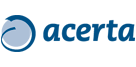 Hoe dicht liggen de twee verschillende ranglijsten bij elkaar? Als deze meer dan twee posities van elkaar verschillen, moet je het volgende doen:Kijk opnieuw naar de onderwerpen in de loopbaan-oriëntatielijst om te zien hoe goed je volgens jou in je antwoorden terug te vinden bent.Kijk opnieuw naar de antwoorden in het interviewNeem uiteindelijk zelf een beslissing over waar een bepaalde ankercategorie in de rangschikking thuishoort.Als het probleem is dat twee of meer ankercategorieën jou volgens jezelf even goed beschrijven, probeer je dan een toekomstige situatie in je baan voor te stellen waardoor je gedwongen zou zijn of het een of het ander op te geven en bedenk wat je volgens jou zou doen. De meeste conflicten kunnen op deze wijze opgelost worden.Op grond van al deze informatie en een uitgebreide bespreking met je consulent probeer je een definitieve beslissing te nemen over wat je loopbaananker is. Vul je uiteindelijke rangschikking hieronder in.[body]Rangschikking loopbaanankersGebaseerd op interviewNummer 1 (loopbaananker) ______________________________________________Nummer 2 ____________________________________________________________ Nummer 3 ____________________________________________________________Nummer 4 ____________________________________________________________Nummer 5 ____________________________________________________________Nummer 6 ____________________________________________________________Nummer 7 ____________________________________________________________Nummer 8 ____________________________________________________________Rangschikking loopbaanankersGebaseerd op vragenlijstNummer 1 (loopbaananker) ___________________________________________________________Nummer 2 ____________________________________________________________ Nummer 3 ____________________________________________________________Nummer 4 ____________________________________________________________Nummer 5 ____________________________________________________________Nummer 6 ____________________________________________________________Nummer 7 ____________________________________________________________Nummer 8 ____________________________________________________________Uiteindelijke rangschikking loopbaanankersNummer 1 (loopbaananker) ______________________________________________Nummer 2 ____________________________________________________________ Nummer 3 ____________________________________________________________Nummer 4 ____________________________________________________________Nummer 5 ____________________________________________________________Nummer 6 ____________________________________________________________Nummer 7 ____________________________________________________________Nummer 8 ____________________________________________________________